Број: 238-16-О/4-4Дана: 30.11.2016.ПРЕДМЕТ: ДОДАТНО ПОЈАШЊЕЊЕ КОНКУРСНЕ ДОКУМЕНТАЦИЈЕ БРОЈ 238-16-О - Набавка медицинске опреме за потребе клиника Клиничког центра ВојводинеПИТАЊA ПОТЕНЦИЈАЛНОГ ПОНУЂАЧА:“Поштовани, Молимо Вас да нам, у складу са чланом 63, став 2. „Закона о јавним набавкама“, доставите додатне информације и појашњења у вези припреме понуде за учешће у ЈН -238-16, а које су везане за захтеване техничке карактеристике YAG ласера са шпалт лампом, Партија 2. Техничка спецификација за YAG ласер фаворизује само једног од понуђача овог уређаја на домаћем тржишту. Тиме није вођено рачуна о: • Начелу обезбеђивања конкуренције (Члан 10 ЗЈН) • Начелу једнакости понуђача (Члан 12 ЗЈН) Молимо да извршите анализу горе наведених захтева и уподобите техничку спецификацију која ће обезбедити начела обезбеђивања конкуренције и једнакости понуђача. У супротном ћемо бити приморани да тражимо заштиту код Републичке комисије за заштиту права понуђача. У очекивању Вашег одговора срдачно Вас поздрављамо.”ОДГОВОР НАРУЧИОЦА:Наручилац остаје при својим захтевима из конкурсне документације и напомиње да се, приликом састављања техничких карактеристика за YAG ласер, водио својим објективним потребама, водећи рачуна да техничке карактеристике не буду дискриминишуће и да већи број понуђача може да понуди апарат датих карактеристика.С поштовањем, Комисија за јавну набавку 238-16-OКЛИНИЧКИ ЦЕНТАР ВОЈВОДИНЕKLINIČKI CENTAR VOJVODINE21000 Нови Сад, Хајдук Вељкова 1, Војводина, Србија21000 Novi Sad, Hajduk Veljkova 1, Vojvodina, Srbijaтеl: +381 21/484 3 484www.kcv.rs, e-mail: tender@kcv.rs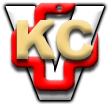 